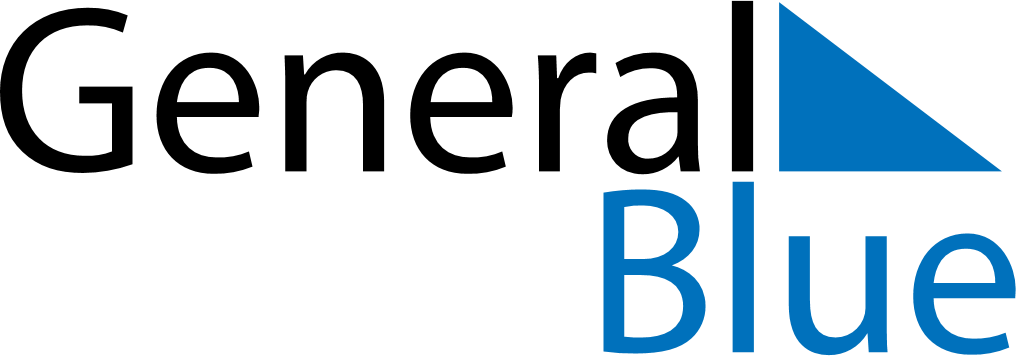 April 2022April 2022April 2022April 2022BurundiBurundiBurundiSundayMondayTuesdayWednesdayThursdayFridayFridaySaturday11234567889Ntaryamira Day101112131415151617181920212222232425262728292930